3KNT FRATERNITY EXAMINATIONSPHYSCIS PAPER 3 MARKING SCHEME	Question 1a)i)	Diameter “d” = 1.7cm ± 0.1cm								(1mk)ii)	Radius “r”  = 0.85cm										(1mk)b)i)	M  =  5.8g ± 0.6g										(1mk)	P  =  0.4  X  5.8  (0.85)2  =  1.676								(1mk)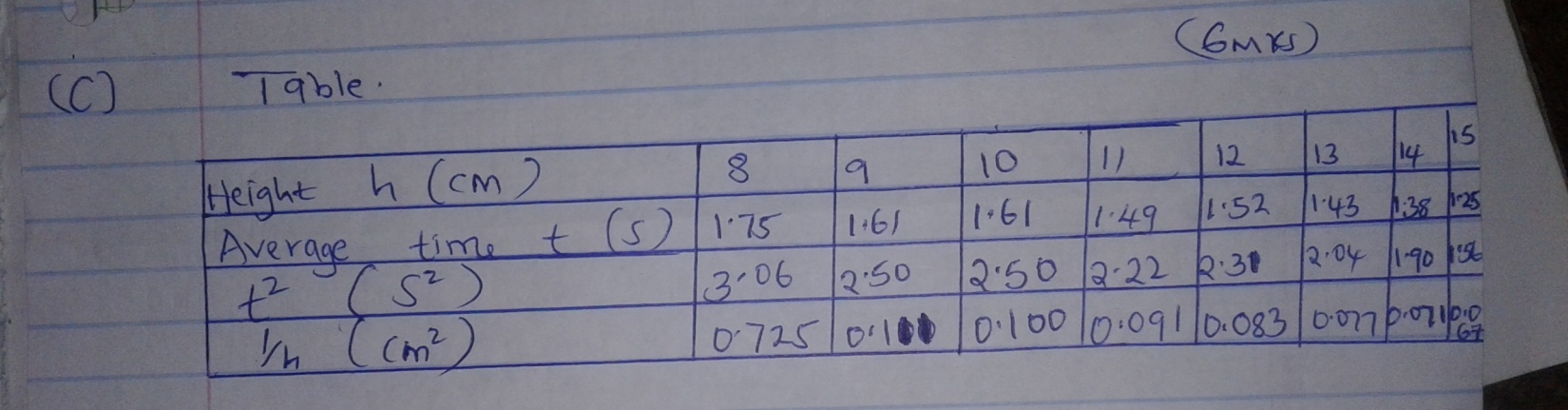 1c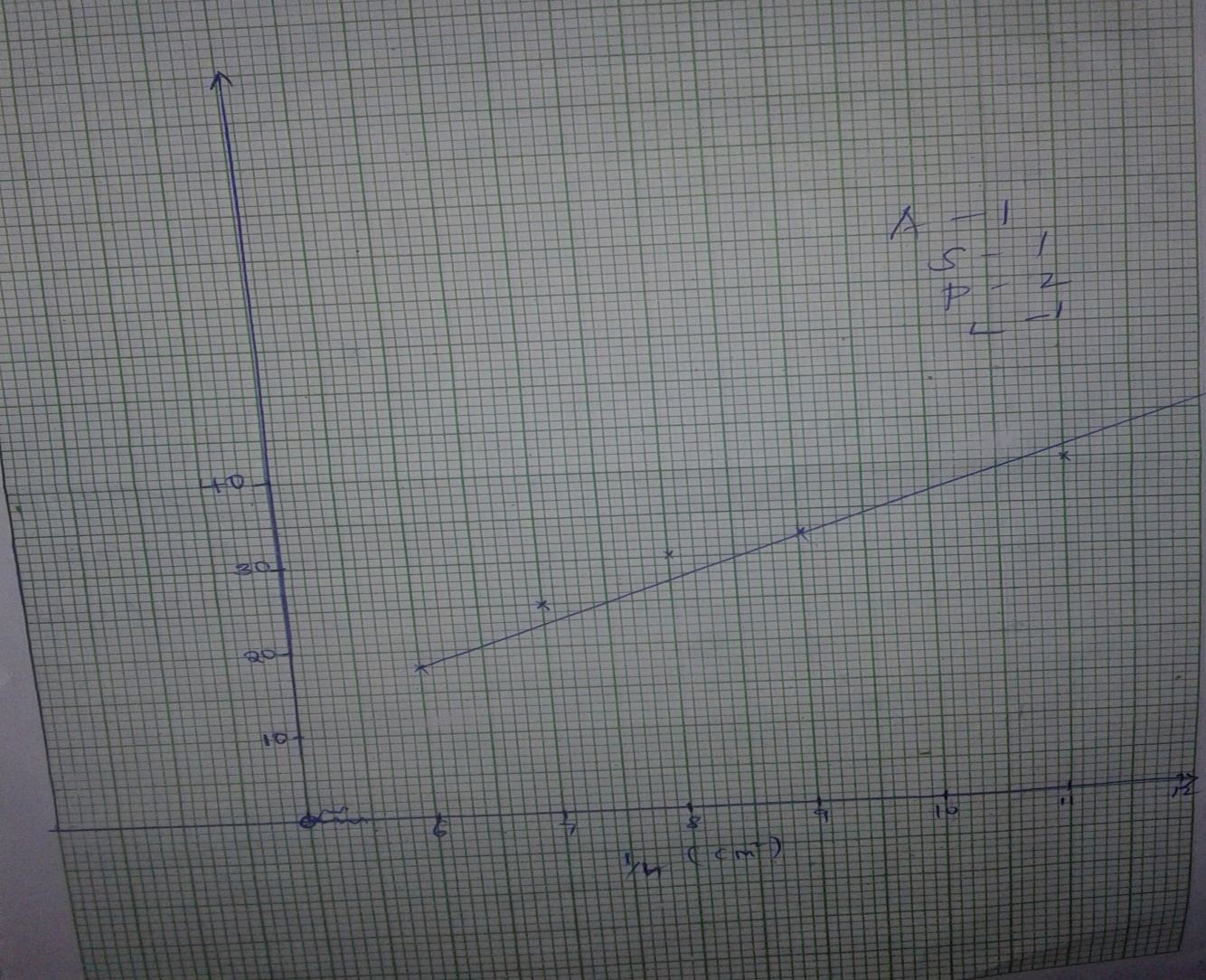 d)i)	ii)	S  =  1.25  x  10-5										(3mks)	         3.2  x  10-5	   =   12.5  x  10-3	          3.2	   =  3.91  x  10-3iii)	G  =  Mr2   (5 – 1)										(2mks)		          20	    =  5.8  x  0.852 (3.91  x  10-3 – 1)				  20	    =  5.8  x  0.7225  x  (0.1955  x  10-3 – 1)	   =  4.19	Question 2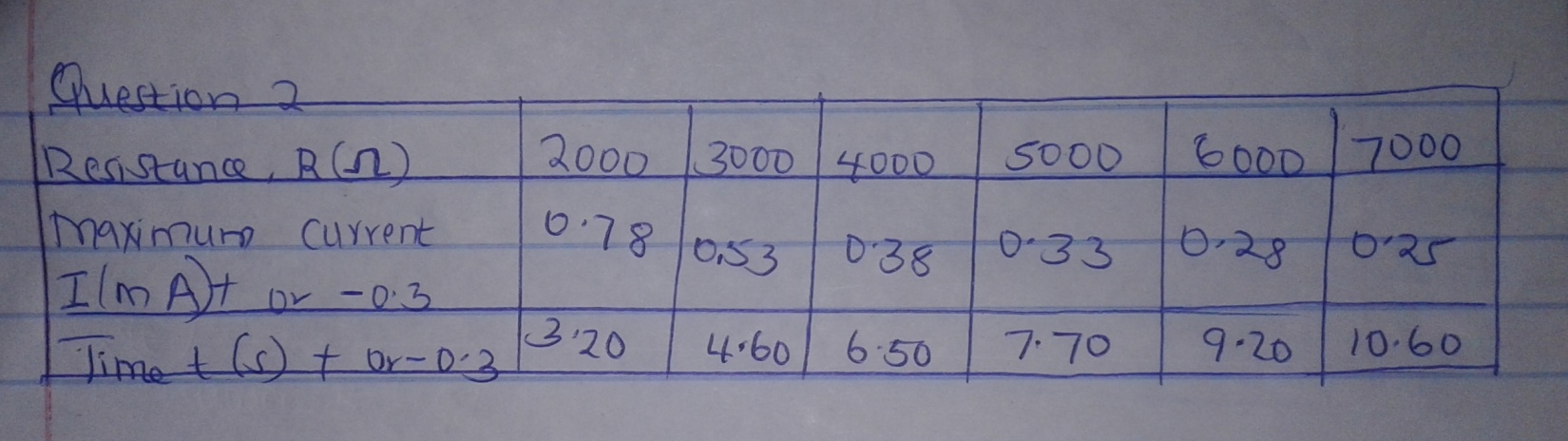 e)i)	Graph of R (    )   against t (s)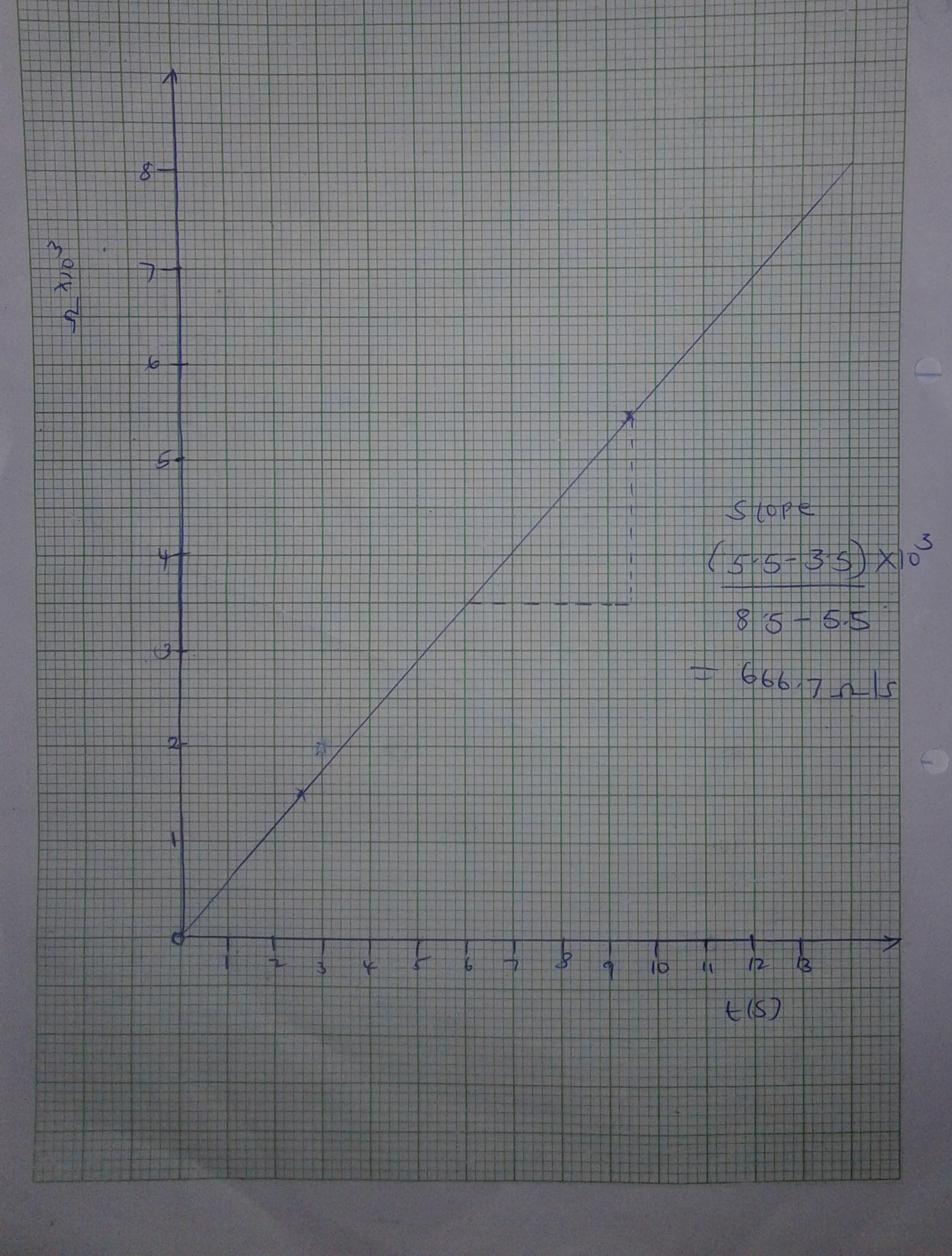 ii)	Slope  =  666.7   /siii)	Given R  = t	constant k	  =  Slope                    =  666.7               K  =  	    K  =  0.0015s/f)	To discharge the capacitor.